Орган местного самоуправления, уполномоченный в сфере культуры – Управление культуры      РАСПОРЯЖЕНИЕ от 03.03.2017 г.                                                                                                 № 56О выполнении рекомендаций общественного совета по культуре муниципального образования город АлапаевскНа основании Распоряжения Администрации  Муниципального образования город Алапаевск №51-Р от 02.03.2017 «О выполнении рекомендаций Общественного совета по культуре Муниципального образования город Алапаевск по результатам проведения независимой оценки  качества оказания услуг в 2016 году»: 1. Руководителям учреждений культуры - принять меры по повышению качества работы, согласно рекомендациям Общественного совета по культуре Муниципального образования г. Алапаевск по результатам проведения независимой оценки качества оказания услуг в 2016г, в срок до 31.03.2017;-  на основании принятых мер предоставить нормативно-правовые акты по утверждению планов мероприятий по совершенствованию деятельности учреждений культуры в срок до 31.03.2017 г.2. Контроль исполнения данного распоряжения оставляю за собой.Начальник Управления		        			                                О.А. ЛешковПриложение №1к распоряжению Администрации МО город Алапаевск от___________ № ____________ «О выполнении рекомендаций               Общественного совета по культуре Муниципального образования город Алапаевск по результатам проведения независимой оценки качества оказания услуг в 2016 году»Рекомендации Общественного совета по культуре Муниципального образования город Алапаевск по результатам проведения независимой оценки качества оказания услуг в 2016 году.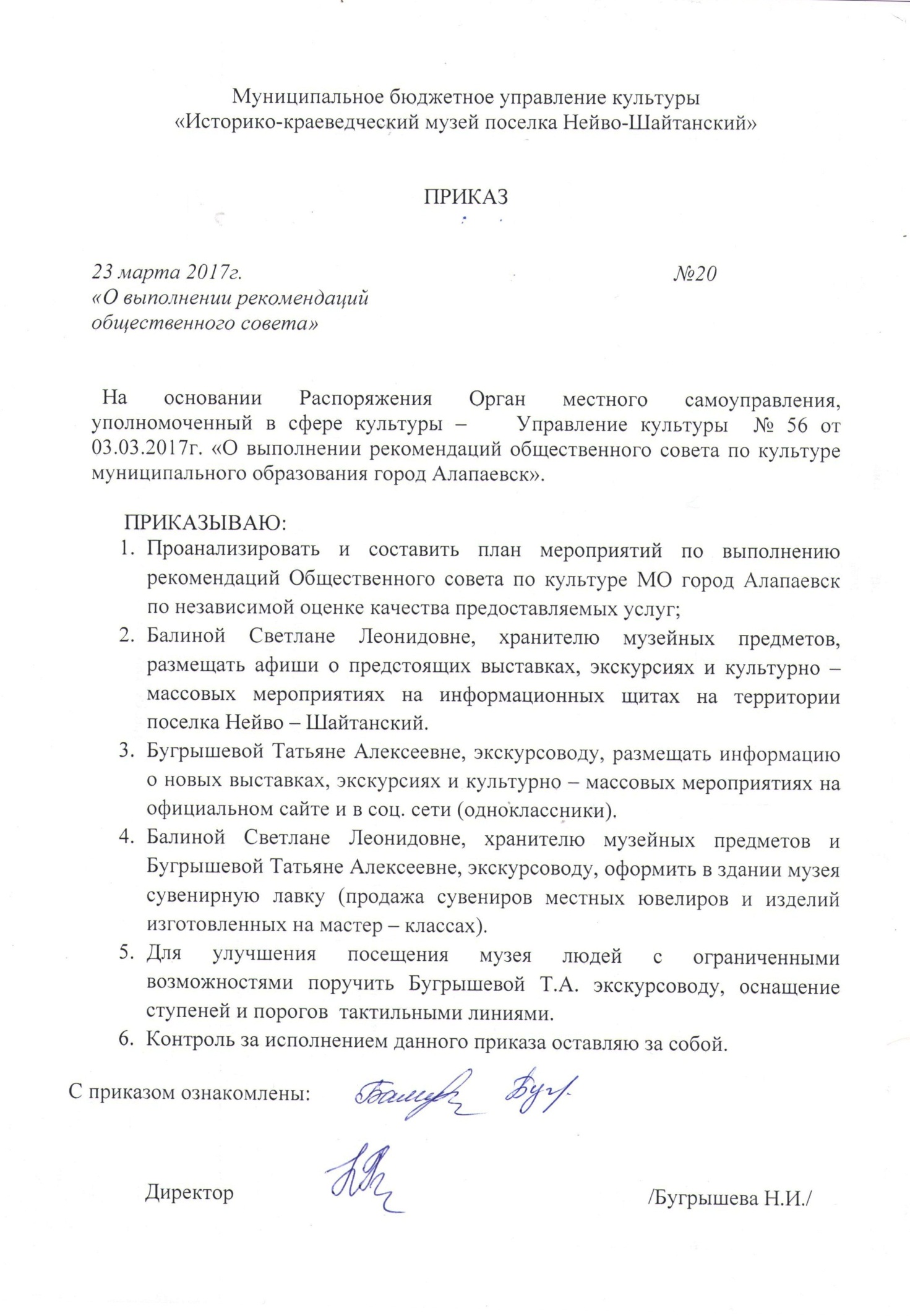 Наименование учрежденияРекомендации Сроки реализацииОтветственные исполнителиМБУК «Историко-краеведческий музей п. Нейво-Шайтанский»- проанализировать эффективность  информирования жителей посёлка Нейво-Шайтанский и МО города Алапаевска о новых мероприятиях, проводимых в учреждении, в том числе в сети Интернет;- проанализировать и улучшить наличие дополнительных услуг в музее (буфет, аудиогид, магазин сувениров, мероприятия);- рассмотреть возможность улучшения условий  для посещения учреждения людьми  с ограниченными возможностями здоровья.1-й квартал 2017гН.И. Бугрышева